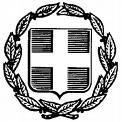  ΕΛΛΗΝΙΚΗ ΔΗΜΟΚΡΑΤΙΑ       ΝΟΜΟΣ  ΑΤΤΙΚΗΣ       	                                                                  Μαρκόπουλο:      20-5-2022       ΔΗΜΟΣ ΜΑΡΚΟΠΟΥΛΟΥ                                    Μ Ε Σ Ο Γ Α Ι Α Σ                                  Αρ. Πρωτ.:           8361    Σας γνωρίζουμε ότι δεδομένης της αναγκαιότητας λήψης μέτρων για την αποφυγή της διάδοσης του κορωνοϊού COVID-19, η δέκατη (10η) Τακτική Συνεδρίαση του Δημοτικού Συμβουλίου έτους 2022 θα πραγματοποιηθεί, την Τετάρτη 25-5-2022 και ώρα 19.00 μ.μ. «δια ζώσης και μερικώς δια τηλεδιάσκεψης» (συνδυαστικά), όπως αυτό προβλέπεται στο άρθρο 1 του ΦΕΚ 4206/Β/12-9-2021 με τίτλο «Έκτακτα μέτρα προστασίας της δημόσιας υγείας από τον κίνδυνο περαιτέρω διασποράς του κορωνοϊού COVID-19 στο σύνολο της Επικράτειας…», για λήψη απόφασης επί των κατωτέρω θεμάτων:Λήψη απόφασης για έγκριση 3ης Αναμόρφωσης Προϋπολογισμού Δήμου Μαρκοπούλου, έτους 2022.Λήψη απόφασης για τροποποίηση του Τεχνικού Προγράμματος, έτους 2022.Λήψη απόφασης για έγκριση 1ης υποχρεωτικής αναμόρφωσης Ολοκληρωμένου Πλαισίου Δράσης 2022 Δήμου Μαρκοπούλου Μεσογαίας.Λήψη απόφασης για αποδοχή της ένταξης του έργου με τίτλο: «Συντήρηση και επισκευή σχολικών κτιρίων και παρεμβάσεις πρόσβασης σε παραλία στο Δήμο Μαρκόπουλου Μεσογαίας» στο Πρόγραμμα «ΑΝΤΩΝΗΣ ΤΡΙΤΣΗΣ» και αποδοχή των όρων και των προϋποθέσεων επενδυτικού δανείου από το ΤΠΔ συνολικού ποσού 218.812,92€ για την εκτέλεση του έργου».Λήψη απόφασης για έγκριση καταβολής επιχορήγησης (2ο αίτημα) στο Ν.Π.Δ.Δ. με την επωνυμία «ΒΡΑΥΡΩΝΙΟΣ», για το έτος 2022.Λήψη απόφασης   για αποδοχή  και κατανομή  ποσού  39.360,00€  της  B΄ δόσης των ΚΑΠ έτους 2022  για την κάλυψη λειτουργικών  δαπανών των  σχολείων Πρωτοβάθμιας και Δευτεροβάθμιας Εκπαίδευσης  Δήμου Μαρκοπούλου.Λήψη απόφασης για την κατανομή και απόδοση του ποσού φόρου ηλεκτροδοτούμενων χώρων έτους 2021 στις Σχολικές Επιτροπές του Δήμου Μαρκοπούλου.Λήψη απόφασης για έγκριση παραχώρησης σχολικών χώρων Πρωτοβάθμιας και Δευτεροβάθμιας Εκπαίδευσης Δήμου Μαρκοπούλου, για το διδακτικό έτος 2021-2022.Λήψη απόφασης για καθορισμό αριθμού μαθητευόμενων Επαγγελματικής Εκπαίδευσης και Κατάρτισης (Μεταλυκειακό έτος τάξης μαθητείας ΕΠΑΛ) για απασχόληση στο Δήμο Μαρκοπούλου Μεσογαίας, κατά την περίοδο 2022-2023.Λήψη απόφασης για ορισμό Επιτροπής Ελέγχου Παιδικών Χαρών Δήμου Μαρκοπούλου Μεσογαίας.Λήψη απόφασης για την καταπολέμηση του δάκου της ελιάς και αποδοχή της εισφοράς της δακοκτονίας.Λήψη απόφασης για κατάληψη οδοστρώματος στην οδό Μαρκοπούλου από την οδό 25ης Μαρτίου μέχρι και την οδό Ιονίων Νήσων στην περιοχή Καγκέλια Πόρτο Ράφτη, στα πλαίσια εκτέλεσης του έργου «Δίκτυο Αποχέτευσης Ακαθάρτων Πόρτο Ράφτη Α’ Φάση και ανάκληση της υπ’αρ.71/2022 απόφασης του Δημοτικού Συμβουλίου.Λήψη απόφασης για χορήγηση άδειας δικαιωμάτων διέλευσης της εταιρείας NOVA επί της Ανώνυμης οδού από το ύψος της εταιρείας Unilog S.A. έως το Ολυμπιακό Κέντρο Σκοποβολής, μήκους 580μ.Λήψη απόφασης για χορήγηση άδειας δικαιωμάτων διέλευσης της εταιρείας VODAFONE επί του οδοστρώματος στη Θέση Γκόνετσι μεταξύ του Ολυμπιακού Κέντρου Σκοποβολής και της εταιρείας Μπίνης Α.Ε., μήκους 240μ.Λήψη απόφασης για χορήγηση άδειας δικαιωμάτων διέλευσης της εταιρείας COSMOTE επί του πεζοδρομίου, επί της οδού Λ.Σουνίου 24 (πλατεία Δημοσθένους Σωτηρίου) για μήκος περίπου 10μ.Λήψη απόφασης για χορήγηση άδειας δικαιωμάτων διέλευσης της εταιρείας COSMOTE επί του πεζοδρομίου, επί της Λεωφόρου Πόρτο Ράφτη (έναντι της διασταύρωσης με την οδό Μ.Αλεξάνδρου) έως το 36ο χλμ. της Λ.Πόρτο Ράφτη (Μεσιτικό Χριστογιάννης), μήκους 40μ.Λήψη απόφασης για αποζημίωση επικειμένων που αφορούν την ιδιοκτησία με κ.α. 721203 στο Ο.Τ. Γ1361, στην 4η – 5η Π.Ε., στο Πόρτο Ράφτη.Λήψη απόφασης για προσκύρωση στην ιδιοκτησία με κ.κ. 060438, στο Ο.Τ.Γ34 της 3ης Π.Ε. στο Πόρτο Ράφτη.Λήψη απόφασης για προσκύρωση στην ιδιοκτησία με κ.κ. 721515 στο Ο.Τ.Γ1384, της 4ης – 5ης Π.Ε. στο Πόρτο Ράφτη.Λήψη απόφασης για ονοματοθεσία οδών στην 4η – 5η Π.Ε. στο Πόρτο Ράφτη.Λήψη απόφασης επί του υπ’ αρ. 1/2022 Πρακτικού της Επιτροπής Συμβιβαστικής Επίλυσης Φορολογικών Διαφορών και Αμφισβητήσεων.Λήψη απόφασης για καθορισμό αμοιβής Δικηγόρων για το χειρισμό ζητημάτων ιδιαίτερης σημασίας για τα συμφέροντα του Δήμου, απαιτουμένων εξειδικευμένων γνώσεων (άρθρο 72, παρ. 1ιε΄, Ν.3852/2010).Λήψη απόφασης για καθορισμό αμοιβής Δικηγόρων για το χειρισμό  ζητημάτων ιδιαίτερης σημασίας για τα συμφέροντα του Δήμου (που περιέχουν ευαίσθητα προσωπικά δεδομένα), απαιτουμένων εξειδικευμένων γνώσεων (άρθρο 72, παρ. 1ιθ΄, Ν.3852/2010).Η Πρόεδρος τουΔημοτικού ΣυμβουλίουΔΡΑΚΟΥ ΔΗΜΗΤΡΑ